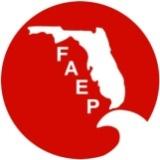 FAEP BOD Meeting MinutesMay 12, 2023Call in Number 1-605-475-4000code 607028#FAEP Conference In PersonCall to OrderRoll CallA majority of the board or their proxies shall constitute a quorum. *Non-voting position. 17 voting members. 9 = quorum  Approval of Meeting MinutesApproval of March and April meeting minutes. Don made motion to approve the March and April meeting minutes. Kelley seconded. All in favor. None opposed. Motion approved. President’s Report (Elva)Elva thanked everyone for attending conference.Discussed having more in person meetings. Elva’s next big focus is to get the Northeast chapter going.Josh to assist Elva. Treasurer’s Report (Kelley) Wells Fargo –  $32,924.29Bank United – $26,496 Discussed keeping the CD the same. Bruce to take care of CD. Chapter Reimbursement Requests can occur at any point during the year. Coordinate with Kelley. They are due by September.TCC only chapter submitted reimbursement so far. Expenses this month were $1,400.   Administrator’s Report (Teri)Chapter representatives to continue to reach out to non-renewals. Membership stats: 771 FAEP members; 53 new; 22 renewed; 44 NAEP members.Goal 860 members. Noticed at conference, many attendees were FAEP members but not local chapter members. Tim to look into what it takes if everyone to use Memberclicks. Fees based on how many members.Setup ad hoc committee. Virtual training session for chapters on how to use Memberclicks.   Old Business2023 Conference May 11-12 Debrief of some good & to be improved itemsAreas for improvement: program did not include room numbers, need to get speakers list out earlier, need more input from other chapters, need to reach out to sponsors before companies spend their conference budgets.Positives: great venue, good speakers, good space for exhibitors, great keynote speaker. Any agency speakers – no cost for registration. Government registration rate - $125.Need to promote conference as a training opportunity and CEUs. Cover cost for government attendees another way. Room sponsors – more work, need to make signs, change it out. Would need to find an easy way to have room sponsors (i.e. all day room sponsor).  All day, etc. 2024 Central to be host chapter– Central will host in Spring 2024Get calendar events in for June in. Link located at bottom of agenda. Professional TrainingSoils Course for Central Chapter scheduled for April 28th- any recap of that course. Charged $150. Half daysLessons learned - Need to send email blast out sooner incase more days are needed.  Any additional chapters want to schedule? Need 2 months to organize. South chapter interested in scheduling soils course.Elva and Jen to select date for soils training. Phase 1 ESA Training? Wetland Delineation Training? Phase 1 - $6,000/day. Needs to be organized early enough. Offered cheaper than what other Phase 1 training. Look into wetland training. Northeast Chapter revitalization- Meeting to be scheduled with BOD and interested parties *after conference. Small Project Committees: (NEED VOLUNTEERS)Workshop Guidance Committee- develop short list of information for Chapters to put on workshop through FAEP training program. Suggested members: Kelley, Lindsey, Elva, (input/help from Bruce?) Draft Workshop agreement in review (Vote Feb Meeting) COMPLETEDSet up You Tube Channel for posting of recorded chapter presentations and provide chapters with information on how to get that set up. TAAEP recorded one that can be used to try this. Less in person attendance, less engagement, less renewals, Charge for remote courses. Research and determination of best option for Conference/Workshop/Event registrations. Event Bee, Memberclicks, Constant Contact, etc. State Sponsorship Committee: report on some ideas, pros & cons of having a state chapter sponsorship and options of how to do it or providing benefits to chapter sponsors through the local chapters. Suggested Members: Elva Awards Program Development- Research other organizations and past FAEP programs to present some options for awards for outstanding members/projects/ or Elva, Gina and Bruce (IN PROCESS)FL Chamber Summer School Booth Coordination: Booth registration, graphics, staffing, etc. July 18-21, 2022. (Susan & Elva & Don) Booth is secured! Need volunteers to man the booth. Need to bring banner, cards, year in reviews, etc. Tim suggested having calendar events for July and August to hand out.Every chapter needs to plan ahead for August. Speaker name and topic to include in calendar handout. Gina to setup schedule to staff booth. Courtney to email NAEP office to see if they have any swag they want to send us.  New BusinessSocial media – make people admins, Assign to board members – someone gets Linkedlin, facebook, etc. Repost chapter members. Brainstorm ideas for speakers, etc. for chapters. Retreats to plan year – potential goal for next year as boardNo new businessLindsey/Teri Work Projects – not present.SFAEP/NWAEP- assisting with social media campaign to increase membership, email distribution improvements.Posting of FAEP Chapter CalendarNE Chapter Website setupNeed to improve Beacon newsletter.Setup ad hoc committee to reevaluate BeaconDiscussion on what is expected in Beacon. Reach out to members to see if there is anything they want to publish. Idea to allow sponsors to write one article per year. Article ideas: incase you missed article and links (i.e. regulatory changes, etc.), issue to recap the conference, and allow sponsors to write one article. NAEP podcast – Tim to post link on Facebook page. Any other items that Chapters need help with? Board GoalsIncrease membership (860) All chapters should set up a LinkedIn Account – who has LinkedIn site? (Tallahassee, Tampa Bay, South,Treasure Coast, FAEP) Monthly events submittal the form will work for any future events, not just the next month. DUE NOW.EVENT CALENDAR FORM (click to link)2. Professional TrainingIn process with Soils and Phase 1 ESA	SFAEP wants a date.Beacon Publication and Articles Goal – 2 articles per chapter per year (Winter through Fall) –Spring issue (articles due April 1) Central, Northeast, Northwest, South; Summer issue (articles due July 1) Southwest, Tallahassee, Tampa Bay, Treasure Coast; Fall issue (articles due October 1) Central, Northeast, Northwest, South; Winter issue (articles due December 31) Southwest, Tallahassee, Tampa Bay, Treasure CoastAdditional Member Benefits (suggestions)Offer member-only recorded videos of chapter presentations Potential media organizer identified to assist with recordings and posting of presentations to members only on FAEP website.State Sponsored Student ScholarshipState Coordinated Community Service Day/EventWays to promote FAEPAttendance/sponsorship at Other conferences (booth/flyers/giveaways)Swag items (should FAEP have items at the conference)Awards programCalendarDiversity programs/Women in Science/Young ProfessionalsChapter Discussions –Tallahassee  - Socials Tampa Bay – Monitoring assessment of floodplains - Florida Tidal creeks. Treasure Coast – Talk from sponsor on wells in Lake Worth. Having networking social – involving students and mentoring.Central – hosted corporate 5k, June –lake Apopka update.Northeast – not presentNorthwest – not presentSouthwest – 3rd annual fossil hunt in May. June – member appreciation event. South – FDEP Phase II training. Oleta cleanup, social event, planning seagrass training for June. Jen to send Josh information on Phase II training. Upcoming Meeting –June 5 or 6?  (noon) MONDAY/TuesdayREMINDER TO GET THE CALENDAR EVENTS IN ASAPEVENT CALENDAR FORM (click to link)Meeting adjourned at 1pm. Skipped itemsUpdates for Membership/Renewal: (skip)Need mechanism to allow membership in all chapters. Add choice to FAEP membership page on the website and on each chapter’s websites. Membership growth committee - (Ryan, Elva, Brian, Jane, Teri) (Skip) Elva reported that we received responses from 28 people from marketing questionnaire. Committee to have a special meeting and report to BOD at November BOD meeting. Most did not have a strong feeling about staying with current website. Interested in centralized website through FAEP.Not cross-pollinating with other chapters.All chapters would like to have access to member list.Would like a repository of presentations for members only.Requested trainingsSuggested sponsor booths at conferenceHighest priorities - centralized membership and attendanceGreat idea for condensing chapter presence online and theme. Changed ways we do our calendars. Growth committee fall group discussion – happy to have one. Elva to send out calendar invite. Data and information from survey needs to be shared with board. Discussed offline and bring to boards attention. Marketing questionnaire was sent out to all local chapter board members, we had a response from 28 people. Central-1; NW-1; South-5; SW-4; TLH-7; TB-4; TC-6;NE-0 Some general results from responses- full presentation will be given later.Majority did not have strong feelings about staying with their current website (SW/TB and TC were more opposed than other chapters)Majority were interested in having a centrally hosted website available for all chapters. All chapters would like to have access to member list sharing from all chapters. Help with advertising/flyers seemed to be important for most chapters.Branding and consistency were important. Majority would like to see repository for member-only recorded presentations. Requested trainings: wetlands; legislative updates; mangrove trimming; stormwater; soils; wildlife; plant ID; professional communication; procurement procedures; WOTUS; GIS; things with certifications; professional marketing; resume development; marketing; presentation bootcamp; seagrass; and more Highest priorities for marketing: Centralized services, sponsorship in other organizations; FAEP funding/managing websites; attendance at conferences; website redesignMost agreed that FAEP should sponsor booths at conferences- mostly mentioned Summer SchoolSuggestions for increasing communication: mentorship, member bios, trainings, partnerships with other organizations, statewide membership meetings, success stories and member recognition. NameAttendanceProxyElva Peppers– President & At Large MemberTallahassee elvapeppers@felsi.orgXRyan Goldman – Past PresidentSouth Florida rgoldman@broward.orgXGina Chiello – Vice PresidentTreasure Coast Chapter Rep gchiello@cumminscederberg.comXKelley Samuels – Treasurer & At Large MemberCentral Florida Kelley.samuels@aecom.comXJen Savaro – SecretarySouth Chapter jsavaro@res.usXBruce Hasbrouck – Parliamentarian*Tampa Bay Bruce@HasbrouckEnv.comXTeri Hasbrouck – Administrator*Tampa Bay info@faep-fl.orgDavid Wood – Northeast Chapter David.Wood@ApexCos.comMike Cobb– Northwest Chapter mcobb1@uwf.eduXAmy Guilfoyle aguilfoyle@scsengineers.comXBrian Bendis – Tampa Bay ChapterBrian.Bendis@xylem.comJoshua Hirten – Central Chapter hirtenjj@cdmsmith.comXTim Perry – At Large Member, NAEP RepTallahassee tperry@gbwlegal.comXChristina Hall - SW Chapter Rep christina@thanaples.comXJane Gregory – At Large Member Jane.gregory@ocfl.netXDon Medellin – At Large Member donshotbuck@yahoo.comXSusan Martin – At Large Member smartin@nelsonyeager.comCourtney Arena – NAEP Repcarena@gfnet.comX